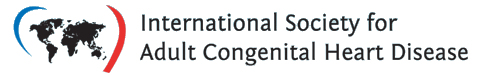 Supplementary ACHD Echo Acquisition Protocol forAtrioventricular Septal DefectThe following protocol for echo in adult patients with AVSD is a guide for performing a comprehensive assessment of this group of patients.  It is intended as a supplementary guide to the ISACHD echo protocol and sequential analysis and all regular measurements should be included. It highlights areas of interest in each view specific to repaired AVSD.BackgroundAVSDs are characterized by a common atrioventricular junction with deficient atrioventricular septation. This congenital heart defect is particularly common in patients with Down syndrome (prevalence of AVSD around 30%).Anatomic characteristics are 	a common ovoid shaped atrioventricular junction, a defect of the membranous atrioventricular septum, a 5 leaflet common valve (left and right mural leaflet, right antero-superior leaflet, superior and inferior bridging leaflet), an un-wedged aorta with an elongated LVOT (i.e. “gooseneck deformity”). 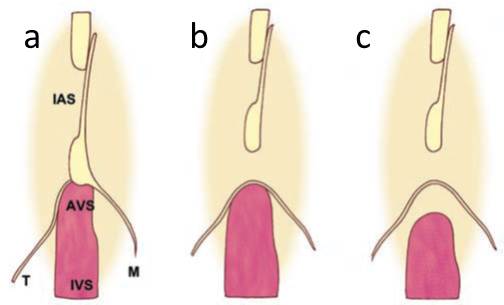 Functionally, AVSDs can be partial with shunting only at the atrial level (also called primum ASD or partial AVSDs) or complete with shunting at atrial and ventricular level (CAVSDs). Partial AVSDs present with fused superior and inferior-bridging leaflets and attachment of these bridging leaflets to the scooped out crest of the ventricular septum. These patients, therefore, have 2 valve orifices with trileaflet left AV valve (albeit with a common AV junction). As the AV valves are not morphologically true mitral and tricuspid valves, they are referred to as left and right AV valves. There is a continuum between partial and complete forms. There may be a VSD that is completely or partially covered by valve tissue forming an aneurysmal basal inlet ventricular septum with or without a restrictive VSD. This is called intermediate AVSD and may – as partial AVSD - be encountered unrepaired in adults. Complete AVSDs present in adult life either after repair or - if unrepaired - with Eisenmenger physiology.After repair, atrioventricular valve malfunction (frequently regurgitation, less commonly stenosis) requires particular attention. Morphology and malfunction mechanism require detailed analysis. Residual ASD and/or VSD, LVOT obstruction, LV and RV abnormalities, and PAP elevation must be excluded or identified.Common associationsSee ASD protocol AV-valve abnormalities and LVOT obstructionDouble orifice left AV valveAnomalous papillary musclesParachute left AV valve Left ventricular volume overloadPulmonary arterial hypertension or Eisenmenger syndromeDisplacement of the AV node with associated arrhythmiasResidual haemodynamic lesions and complications in repaired AVSDResidual shunt (atrial and ventricular level)RV and LV dilatation and dysfunctionResidual elevated pulmonary artery pressureLeft-sided AV valve regurgitation, often through the closure line between superior and inferior bridging leaflet. Right-sided AV valve regurgitationLVOT obstructionImaging protocol for atrioventricular septal defectAVSD Report TemplateKey points to include in transthoracic echo report:Complete, partial or transitional AVSDSize of atrial and ventricular componentsDirection of shunting for both componentsAV valve chordal anatomy (if considered for surgery, especially straddling)AV valve regurgitationEstimate of pulmonary pressureOther associated lesionsVentricular size & functionPost repairResidual ASD or VSDResidual LV-RA shunting (Gerbode like defects)Left & right AV valve functionLeft & right ventricular size & functionEstimate of pulmonary pressureEvaluation of associated lesions e.g. LV outflow obstructionKey views specific to AVSD patients: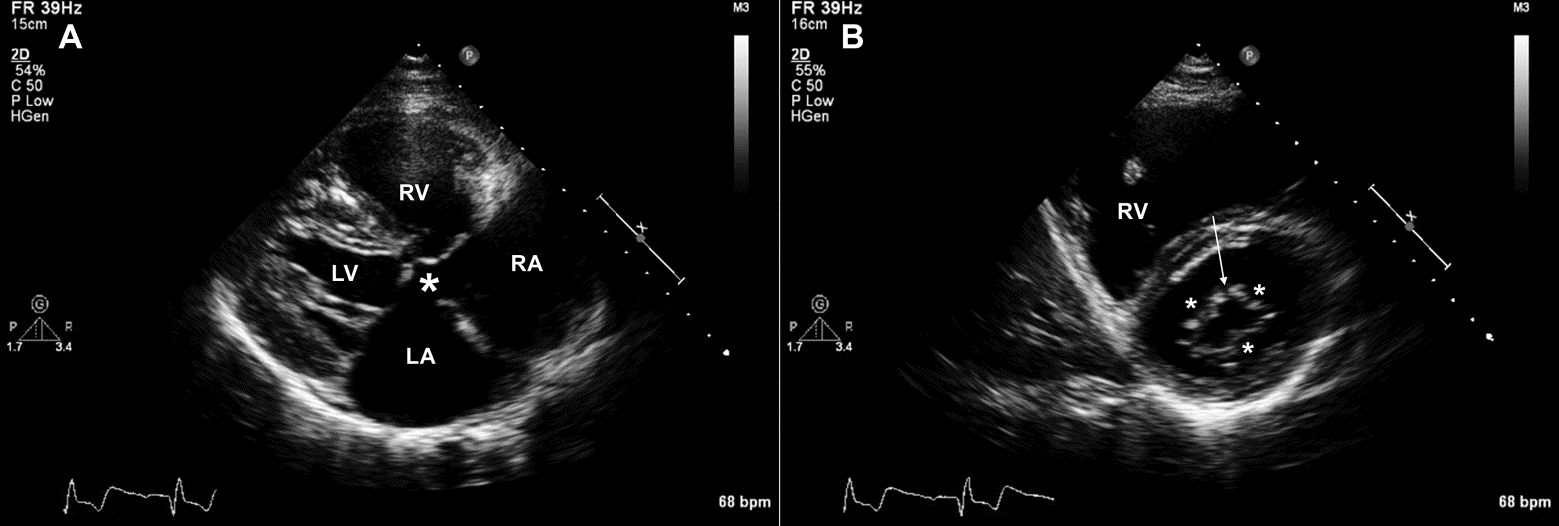 Fig 1. A: Parasternal long axis RV inflow view shows the atrial septal defect (asterisk) with Clear visualization of AV valves, on the same level. B. Parasternal short axis view showing the three leaflets (asterisk) of the left AV valve. Arrow indicates the commissure between anterior and posterior bridging leaflets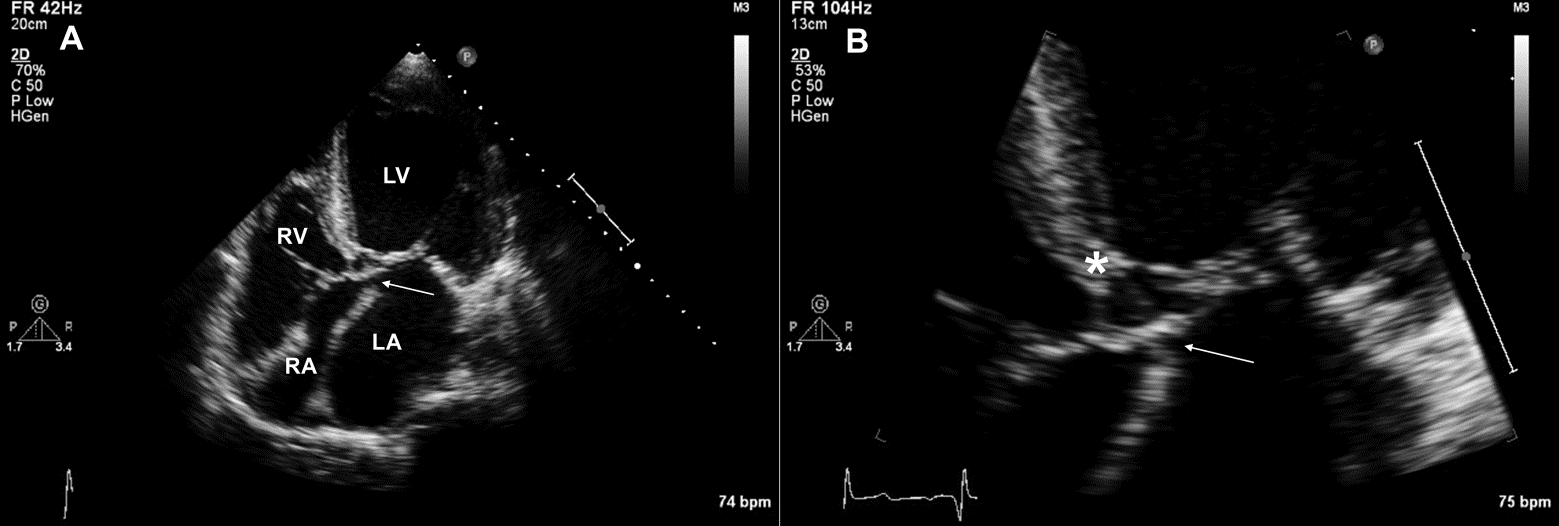 Fig 2. A: Apical 4c view AV valves are on the same level. Arrow shows the small atrial septal defect.  LV and LA are dilated due to sever left AV regurgitation. B. Zoom of the AV junction showing clear chordae attachments of the superior bridging leaflet on to the septum (asterisk) . No ventricular shunt was present. Arrow shows the small atrial septal defect.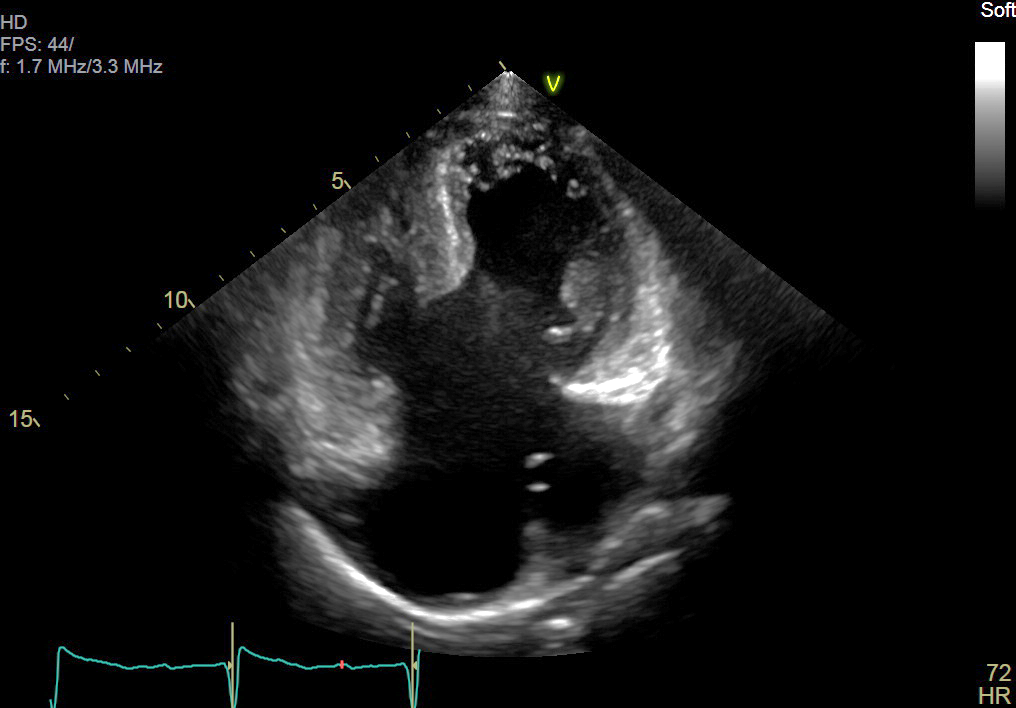 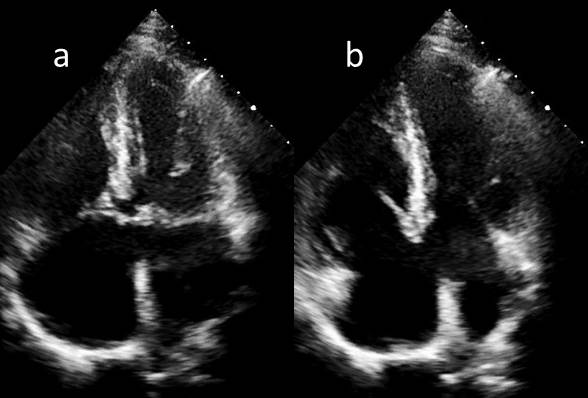 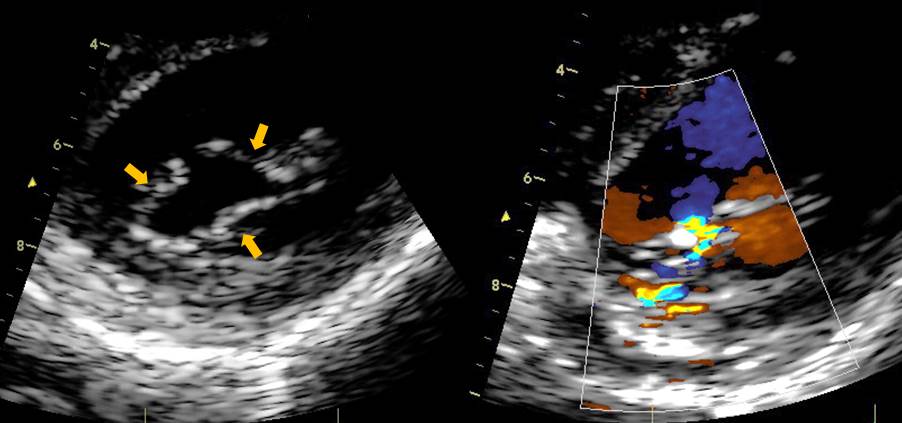 Subcostal viewsEstablish abdominal and atrial situs, cardiac position & direction of apexAssess IVC size  & collapse to assess RA pressureHepatic venous Doppler to assess venous flow pattern and systolic flow reversal from significant right AV valve regurgitationResidual shunt (VSD, ASD, LV-RA, RV-LA shunt) maybe multipleRV size and functionRetrograde flow in abdominal aorta (in cases where > moderate AR present)Parasternal viewsShunt or residual shunt (VSD,ASD,LV-RA, RV-LA shunt) maybe multipleLeft AV valve evaluation ( thickening, trileaflet, abnormal chordae)Severity and mechanism of left AV valve regurgitation (multiple jets possible)Assessment of papillary muscles (number, proximity to each other)Assess for double orifice left AV valve.Right AV valve evaluation (morphology)Severity and mechanism of right AV valve regurgitationCW Doppler flow velocity.LVOT obstruction morphology (accessory chordae, leaflet insertion, ridge)Colour Doppler (identify area of obstruction)Aortic valve morphology and quantify aortic regurgitationDoppler of pulmonary valve; degree of PR  & estimation of PA mean & end-diastolic pressureTricuspid regurgitation. CW Doppler for RV systolic pressureLV and LA dimensionApical viewsDetailed LV function assessment. Shunt or residual shunt (VSD,ASD,LV-RA, RV-LA shunt) maybe multipleAortic valve morphology and quantify aortic regurgitationLVOT obstruction (PW at multiple levels to identify the level of obstruction)Left AV valve evaluation ( thickening, septal commissure, abnormal chordae)Severity and mechanism of left AV valve regurgitation (multiple jets possible)CW for left AV valve gradient (especially after repair)Right AV valve evaluation (morphology)Severity and mechanism of right AV valve regurgitationDetailed RV size and function assessment (qualitative compared to LV size & quantitative).LA and RA sizeSuprasternal viewsAssessment aortic valve Doppler gradient and regurgitation 